MODE D'EMPLOI HOCKEYNET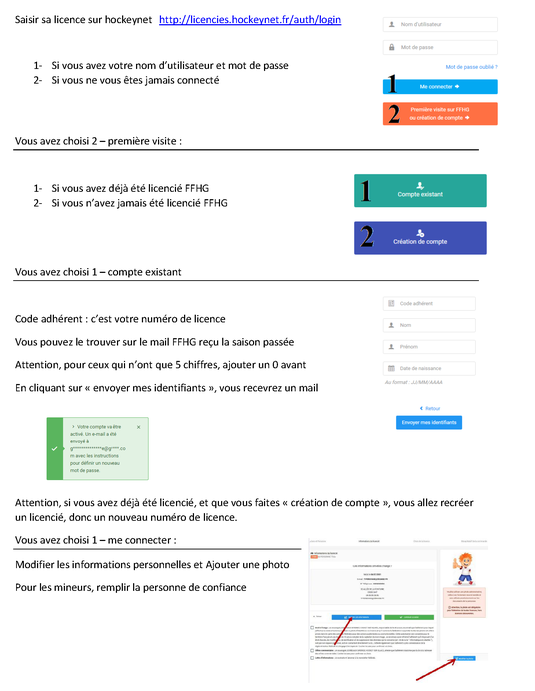 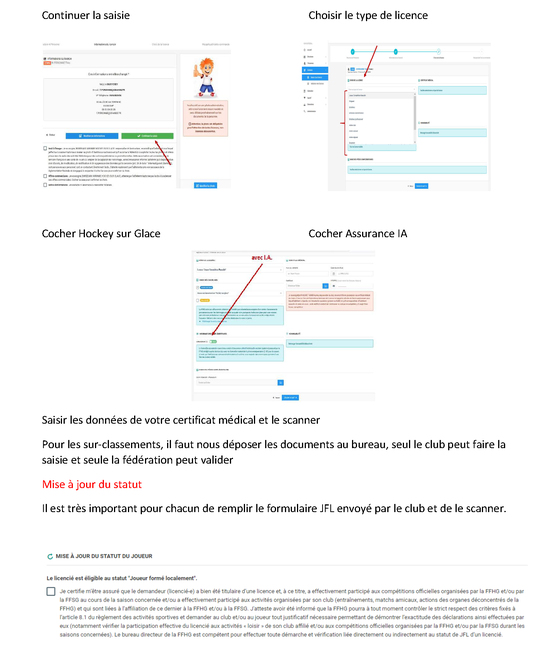 